PLAN D’ACCESHalle des sports GipoloAllée de la plaine Saint Martin66500 PradesCoordonnées géographiquesLatitude 42.6194756 – Longitude : 2.4171629Troisième sortie du troisième rond-point de la rocade de Prades (en direction de Mont Louis)Parcours fléché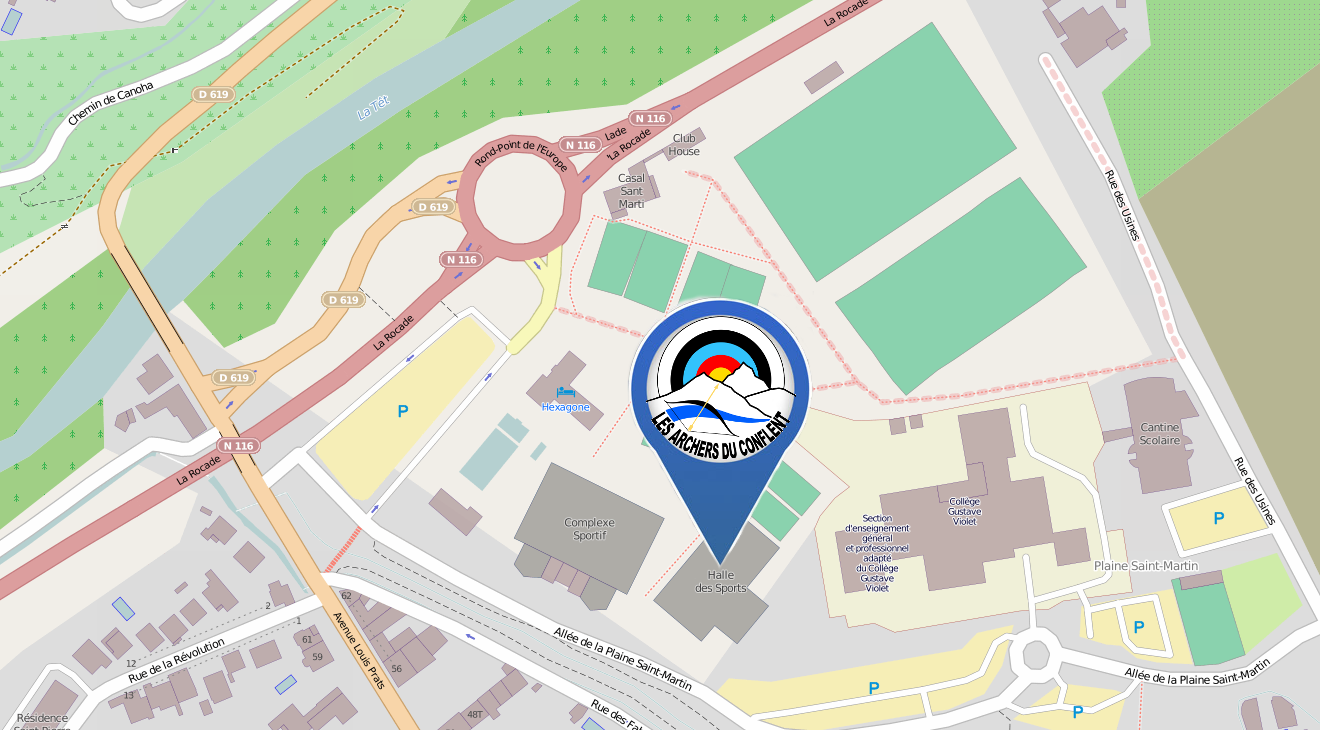 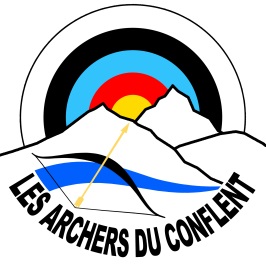 Les Archers du Conflentont le plaisir de vous inviter à leur concoursSalle à 18 mètres(qualificatif pour les championnats de France)Dimanche 24 novembre 2019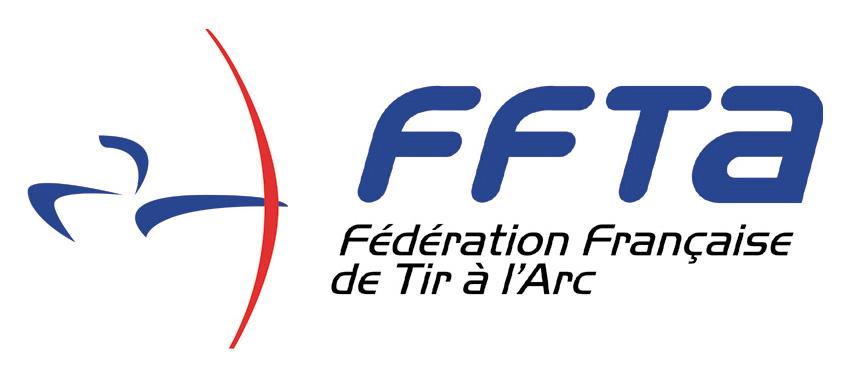 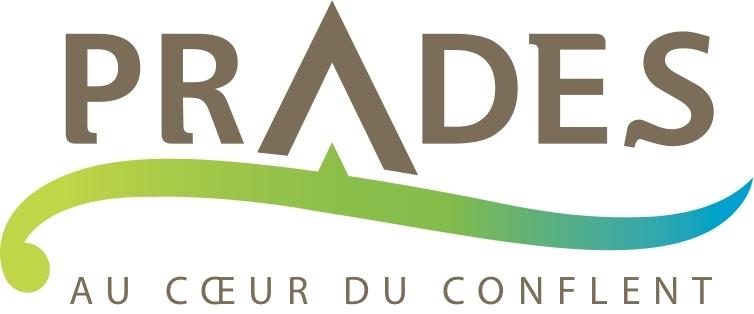 Lieu de Compétition 	Halle des sports Gipolo	Allée de la plaine Saint Martin66500 PradesMatin  :                  8h00 : ouverture du greffe                              8h45 : échauffement                              9h15 : début des tirsAprès-midi :         13h00 : ouverture du greffe                              13h45 : échauffement                              14h15 : début des tirsContrôle du matériel avant l’échauffementREMISE DES RÉCOMPENSES VERS 17H30Inscriptions : Tarifs 10€ adultes, 8€ jeunes (1/2 tarif pour un deuxième départ)Mail : morlot.bernard21@gmail.comTel : 04.68.05.85.62Merci d’indiquer votre catégorie, numéro de licence, arme et départ et préciser sur trispots pour les classiques qui le souhaitentDate limite d’inscription : mercredi 20 novembre 2019Attention, lors du passage au greffe, les documents suivants seront exigés :Licence (avec certificat médical le cas échéant), ou carte d’identitéArbitres : Frantz Guyoton et François NavajasTenue blanche ou du club souhaitéeChaussures de sport obligatoires.